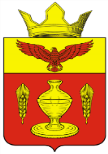 Волгоградская областьПалласовский муниципальный районАдминистрация Гончаровского сельского поселенияП О С Т А Н О В Л Е Н И Е «10» февраля 2021 год                  п. Золотари                                                   № 10                                                         О внесении изменений и дополненийв Постановление № 35 от «01» апреля 2019 годаОб утверждении Административного регламентапредоставления муниципальной услуги«Признание граждан малоимущими в целяхпостановки их на учет в качестве нуждающихсяв жилых помещениях, предоставляемых по договорам социального найма на территории Гончаровского сельского поселения»С целью приведения законодательства Гончаровского сельского поселения в соответствии с действующим законодательством Российской Федерации, руководствуясь статьей 7 Федерального закона от 06 октября 2003 года № 131-ФЗ «Об общих принципах организации местного самоуправления в Российской Федерации», Администрация Гончаровского сельского поселения                                          ПОСТАНОВЛЯЕТ:      1. Внести изменения и дополнения в Постановление администрации Гончаровского сельского поселения № 35 от «01» апреля 2019 года Об утверждении Административного регламента предоставления муниципальной услуги «Признание граждан малоимущими в целях постановки их на учет в качестве нуждающихся в жилых помещениях, предоставляемых по договорам социального найма на территории Гончаровского сельского поселения» (далее-постановление).  1.1. Пункт 2.6. Раздел 2 Регламента изложить в следующей редакции:"2.6. Перечень документов, необходимых для предоставления муниципальной услуги         2.6.1. Самостоятельно заявитель представляет следующие документы:1) заявление о принятии на учет в качестве нуждающегося в жилом помещении, предоставляемом по договору социального найма, по установленной форме согласно приложению 1 к административному регламенту;2) паспорт гражданина Российской Федерации заявителя, каждого члена его семьи или иные документы, удостоверяющие личность;3) свидетельства о государственной регистрации актов гражданского состояния (рождение, заключение (расторжение) брака), выданные компетентными органами иностранного государства, и их нотариально удостоверенный перевод на русский язык (предоставляется гражданами в случае регистрации актов гражданского состояния на территории иностранного государства); 4) сведения о членах семьи заявителя, представляемые по форме, утвержденной уполномоченным органом исполнительной власти Волгоградской области;5) документы (сведения) о доходах, полученных заявителем, членами его семьи в течение расчетного периода, за исключением заработка (перечень указанных документов (сведений) устанавливается уполномоченным органом исполнительной власти Волгоградской области);6) сведения об имуществе, подлежащем налогообложению и принадлежащем на праве собственности заявителю, членам его семьи, представляемые по форме, утвержденной уполномоченным органом исполнительной власти Волгоградской области;7) согласие на проверку сведений, содержащихся в заявлении и прилагаемых к нему документах, подписанное заявителем, членами его семьи;8) согласие на обработку персональных данных заявителя, всех членов его семьи;9)документы, подтверждающие полномочия представителя гражданина (в случае подачи заявления и прилагаемых к нему документов представителем).Указанные в подпунктах 2) и 3) настоящего пункта документы представляются в копиях с предъявлением подлинников либо в виде нотариально заверенных копий. Копии документов после проверки их соответствия подлинникам (за исключением нотариально заверенных копий документов) заверяются лицом, принимающим документы.Заявление о принятии на учет и документы, указанные в пункте 2.6.1 настоящего административного регламента, представляются гражданином лично или его полномочным представителем на основании документа, подтверждающего его полномочия, в администрацию поселения либо через многофункциональный центр в соответствии с заключенным в установленном Правительством Российской Федерации порядке соглашением о взаимодействии.2.6.2. Перечень документов (сведений), которые заявитель вправе представить по собственной инициативе:1) о месте жительства заявителя, членов его семьи;2) о постановке заявителя, членов его семьи на учет в налоговом органе;3) подтверждающие регистрацию в системе индивидуального (персонифицированного) учета заявителя, членов его семьи;4) о государственной регистрации актов гражданского состояния (рождение, заключение (расторжение) брака);5) о заработке, полученном заявителем, членами его семьи в течение расчетного периода;6) из Единого государственного реестра недвижимости об имуществе, находящемся в собственности заявителя, членов его семьи; 7) о стоимости имущества, подлежащего налогообложению и находящегося в собственности заявителя, членов его семьи.В случае если заявитель не представил указанные выше документы (сведения) по собственной инициативе, данные документы (сведения) администрация поселения самостоятельно запрашивает и получает в рамках межведомственного информационного взаимодействия".      2. Контроль за исполнением настоящего Постановления оставляю за собой.      3. Настоящее Постановление вступает в силу с момента официального опубликования (обнародования). Глава Гончаровского                                                                    сельского поселения                                                                 С.Г. НургазиевРег. № 10 /2021г.